                                 PERLIČKY Z PASTELKY„PANÍ UČITELKO, PROČ JE TADY TEN KORONAVIRUS, NEMŮŽETE HO UŽ NĚJAK SUNDAT?“„PANÍ UČITELKO, NA ZÁCHODĚ UŽ DOCHÁZÍ LETNÍ PAPÍR!“„MLÁĎÁTKO OD PRASETE SE JMENUJE ROCHŇÁTKO.“OPAKUJEME SI NÁZVY MĚSÍCŮ. „DĚTI, JAKÝ TEĎ MÁME MĚSÍC?“     „KULATÝ!“PANÍ UČITELKA DĚTEM VYPRÁVÍ POHÁDKU O PERNÍKOVÉ CHALOUPCE A VYSVĚTLUJE, JAK SE DŘÍV TOPILO V PECI. „PROSÍM VÁS, PANÍ UČITELKO, PŘECE V PERNÍKOVÉ CHALOUPCE MUSÍ MÍT PLYNOVOD!“PROBÍRÁME ZVÍŘATA A JEJICH MLÁĎATA. DĚTI POSTUPNĚ ODPOVÍDAJÍ. PŘIJDE ŘADA NA MATĚJE:“VÍŠ, JAK SE JMENUJE MLÁĎÁTKO OD OVEČKY?“  „NO TO NEVÍM, ASI ZASE NĚJAKÉ ŇÁTKO!“„TEN LED JE TAK STUDENEJ, ŽE SNAD MUSÍ MÍT RÝMU!“PO SILVESTRU NA ZAHRADĚ: „V TEĎKOVÉM ROCE NÁM RAKETA Z OHŇOSTROJE UDĚLALA DÍRU DO TERASY.“CHLAPEČEK SI PROHLÍŽÍ VLASY PANÍ UČITELKY A ZAUJALA HO JEJÍ PĚŠINKA:“JÉ, PANÍ UČITELKO, VY MÁTE NA HLAVĚ JIZVU!“TATÍNEK NEVYZVEDL VČAS HOLČIČKU, TA POUZE MÁVLA RUKOU:“HM, TÁTA LETĚL DO VESMÍRU! ON SI TOTIŽ UŽ KOUPIL HELMU!“„PROČ MI PANÍ KUCHAŘKA DALA DO POLÉVKY TU TRÁVU?“„JAK SE JMENUJE ČLOVĚK, KTERÝ JEZDÍ NA KOLE?“  „KOLISTA!“NA OBRÁZKU JE SÝKORKA, VRABEC A HOLUB…“JE TU SÝKORKA, BRABČÁČEK A TOHLE JE VRKOUN!“„JAK SE JMENOVALO TO ZVÍŘÁTKO, KTERÉ NA NÁS SYČELO?“  „SYČÁK!“NA SVAČINU JSOU CEREÁLIE S KOKOSOVÝMI LUPÍNKY. „PANÍ UČITELKO, JÁ MÁM V MISCE NĚJAKÉ KOUSKY PAPÍRU!“PŘI ZPĚVU U KLAVÍRU:“KUBÍČKU, JSEM TROCHU SMUTNÁ, ŽE TĚ TAKY NESLYŠÍM ZPÍVAT.“  „ALE JÁ ZPÍVÁM, ALE TY MĚ NEMŮŽEŠ SLYŠET PŘES TU HUDBU.“„DAVÍDKU, UŽ SI PO SOBĚ UKLIĎ HRAČKY, BUDEME CVIČIT.“ „ALE JÁ TO NEZVLÁDNU!“ „JÁ TI VĚŘÍM, URČITĚ TO DOKÁŽEŠ!“ „ALE JÁ SI NEVĚŘÍM, PODÍVEJTE SE, VŽDYŤ MOJE RUČIČKY JSOU JENOM TAKHLE MALIČKÉ!“„DĚTI, JAKÝ BYL BUDULÍNEK, KDYŽ LIŠCE OTEVŘEL?“ „JÁ MYSLÍM, ŽE BYL BLBEJ, TO JE PŘECE JASNÝ, ŽE HO CHCE TA LIŠKA UKRÁST!“„PANÍ UČITELKO, VY JSTE SI ALE DNESKA VEMLA KRÁSNÉ ŠATY, TO SE SNAD CHCETE ŽENIT!“„MOJE MAMINKA MÁ V KABELCE INFEKCI. MYJE SI SNÍ RUCE.“„DĚTI, CO MYSLÍTE, CO JE TO LÁSKA?“  „LÁSKA JE, KDYŽ TĚ MÁ NĚKDO RÁD, KDYŽ TĚ NĚKDO POHLADÍ, KDYŽ DÁ TÁTA MAMINCE PUSU, KDYŽ TI MÁMA KOUPÍ BONBÓNY, KDYŽ JE TI HEZKY, KDYŽ TI NĚKDO POMŮŽE, KDYŽ TI MAMINKA POVÍDÁ POHÁDKU, KDYŽ SE NA SEBE LIDI USMÍVAJÍ…“ JEN JEDNA HOLČIČKA MLČÍ. PANÍ UČITELKA JI VYZVE, JESTLI TAKÉ VÍ, CO JE LÁSKA. ONA BEZE SLOVA VSTANE A JDE PANÍ UČITELKU OBEJMOUT…TOHLE JSOU CHVILKY, KDY SI UVĚDOMUJEME, ŽE MÁME KRÁSNOU PRÁCI, PŘESTOŽE NĚKDY MÁME POCIT, ŽE NÁM TO ZA TY NERVY NESTOJÍ. A ONO STOJÍ. VAŠE DĚTI NÁS ROZESMÍVAJÍ I DOJÍMAJÍ!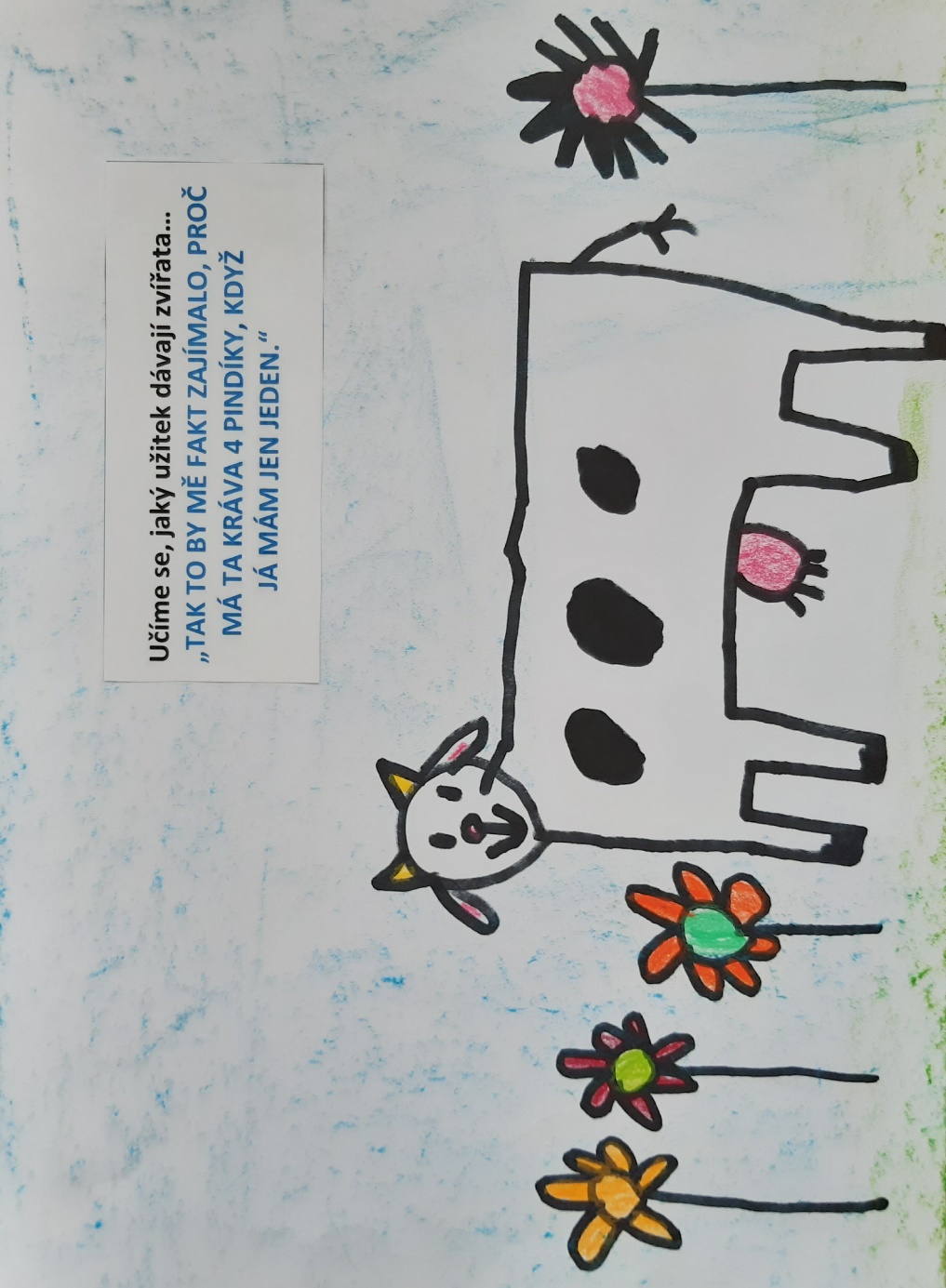 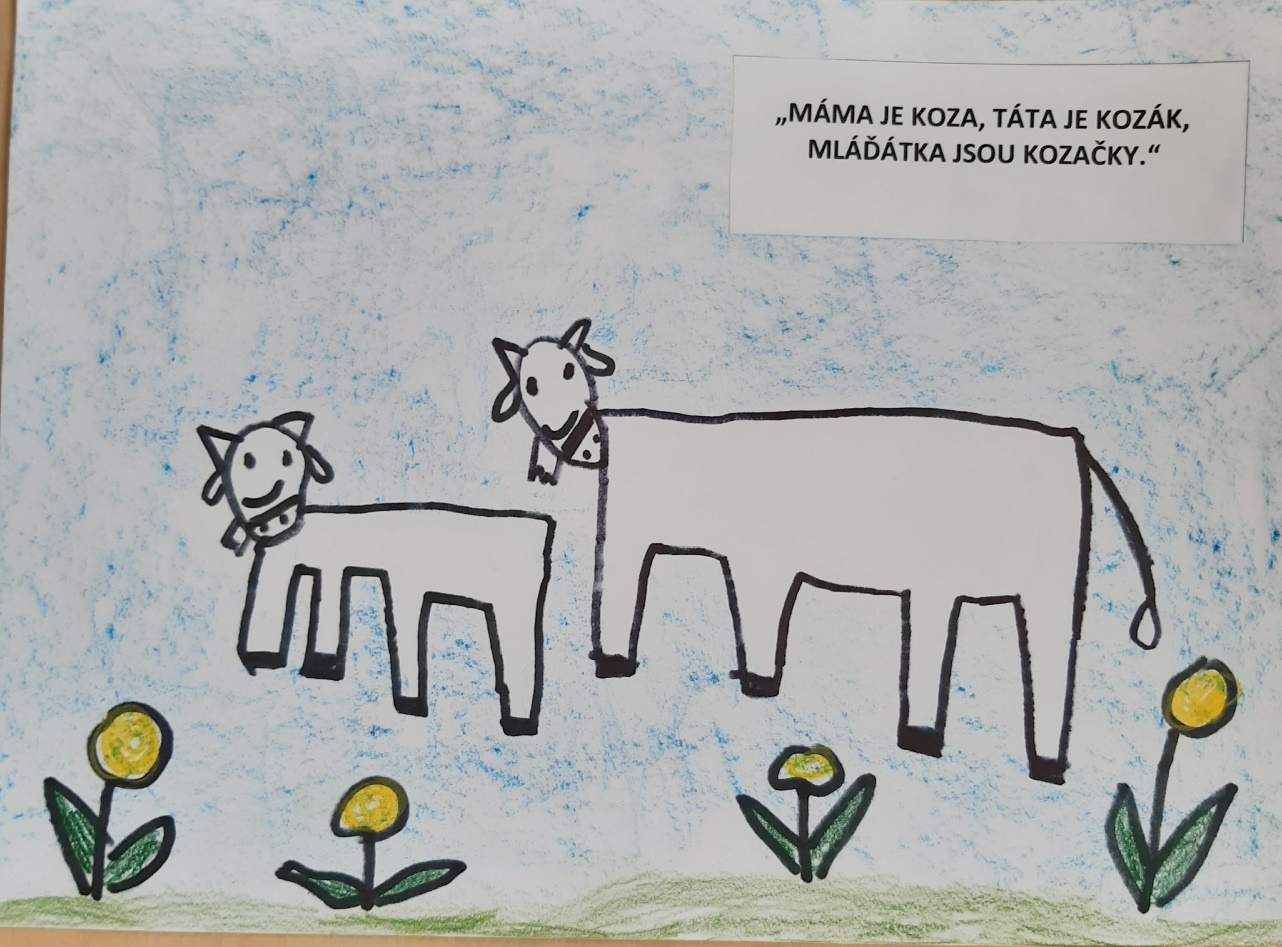 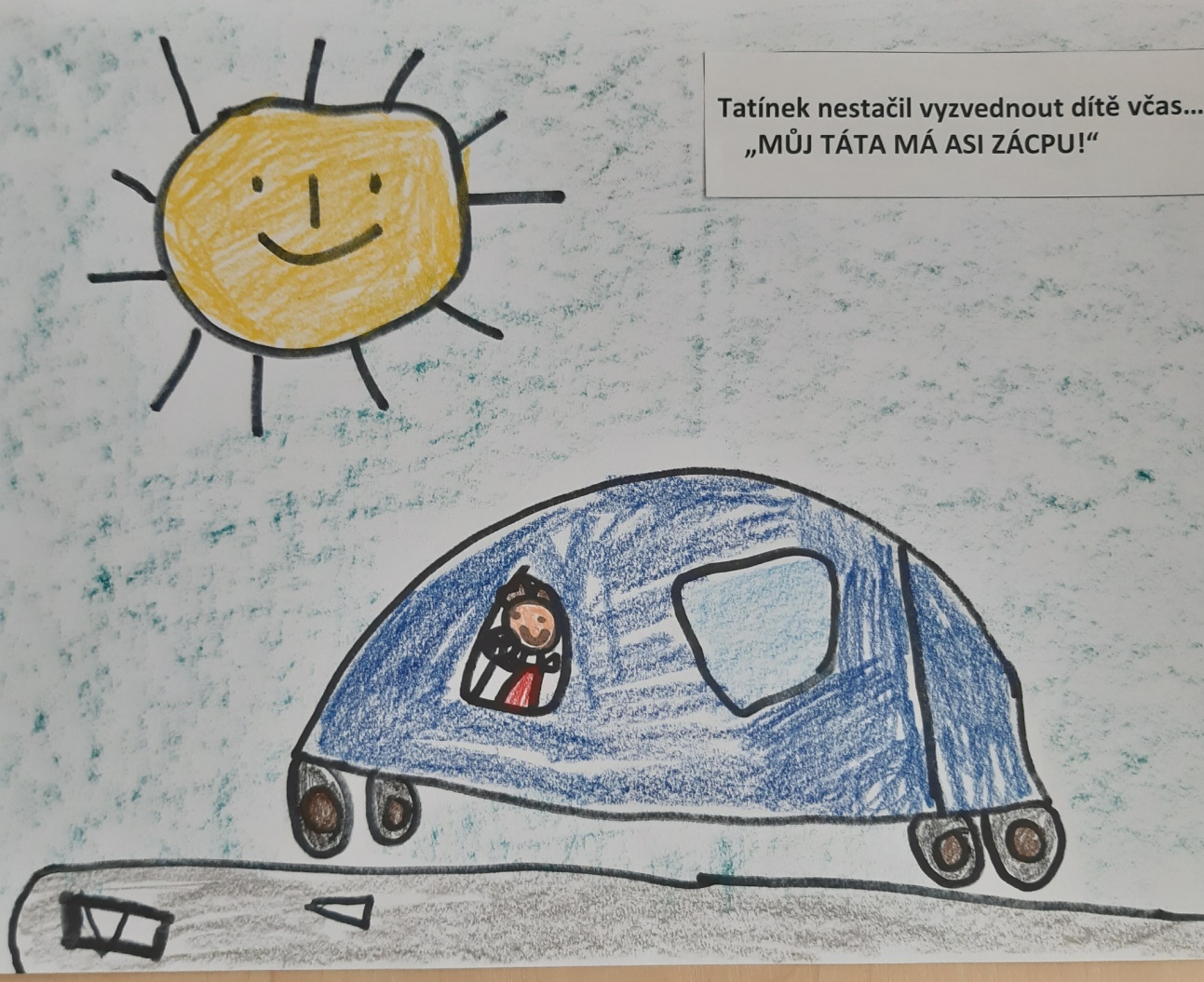 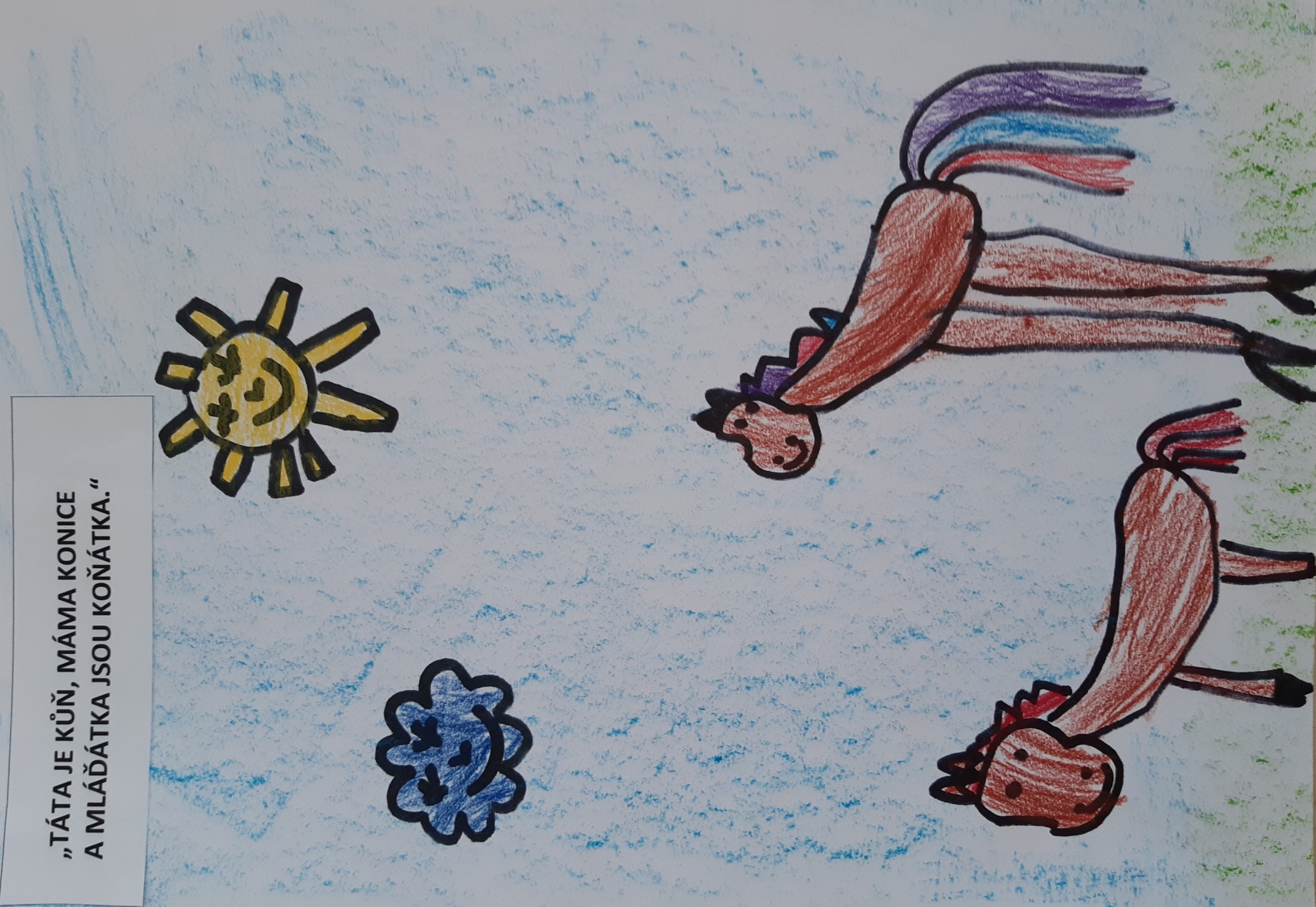 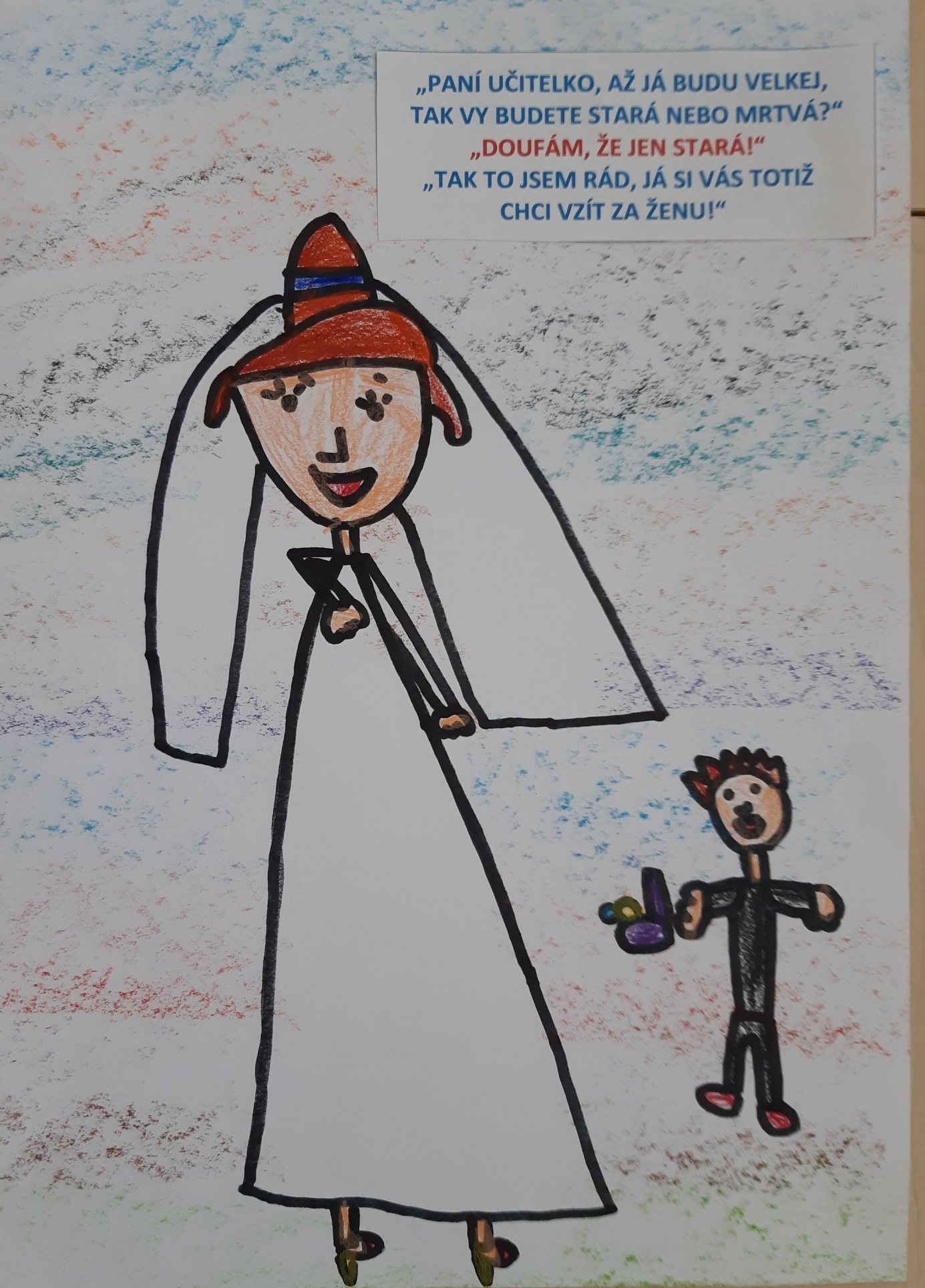 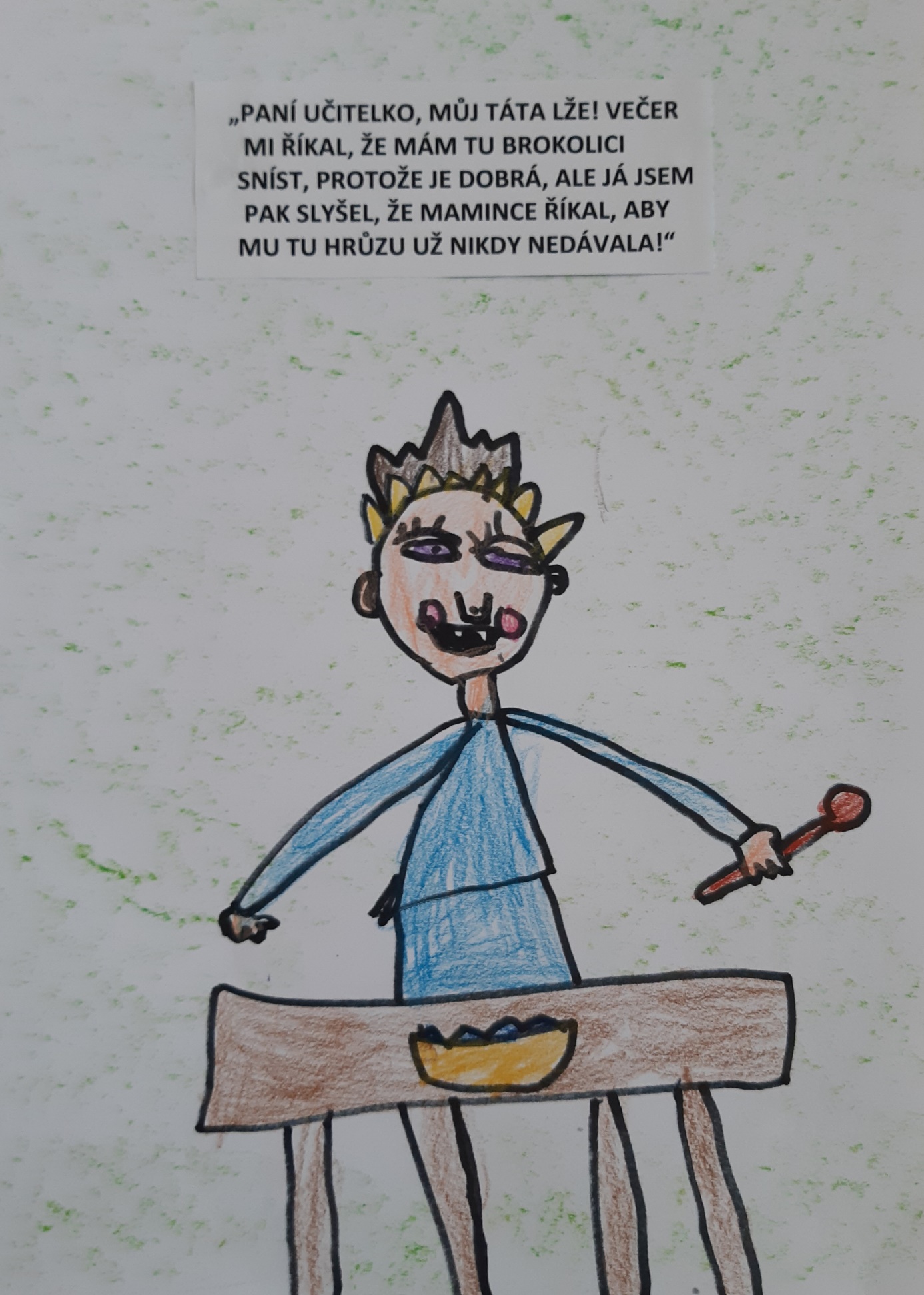 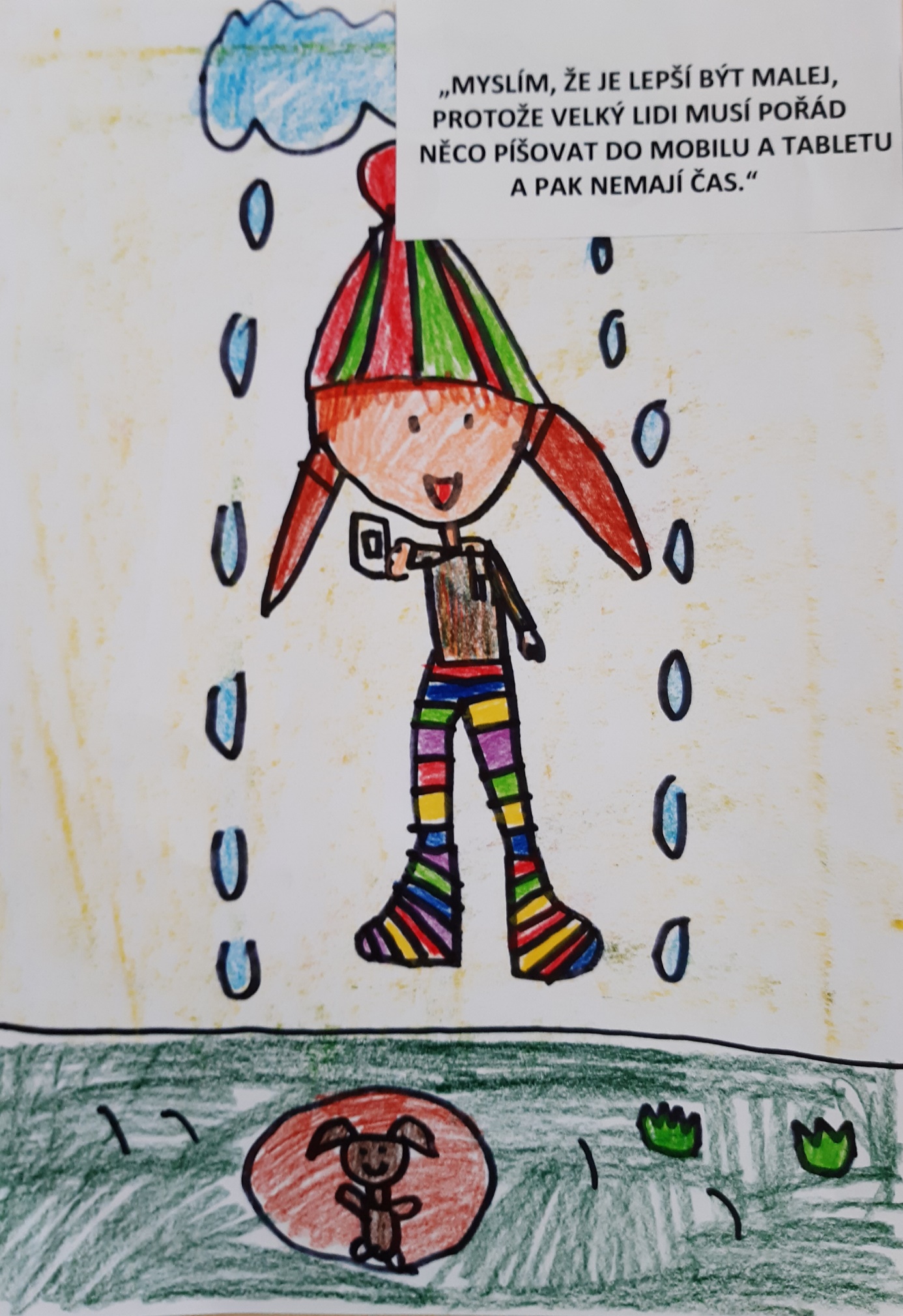 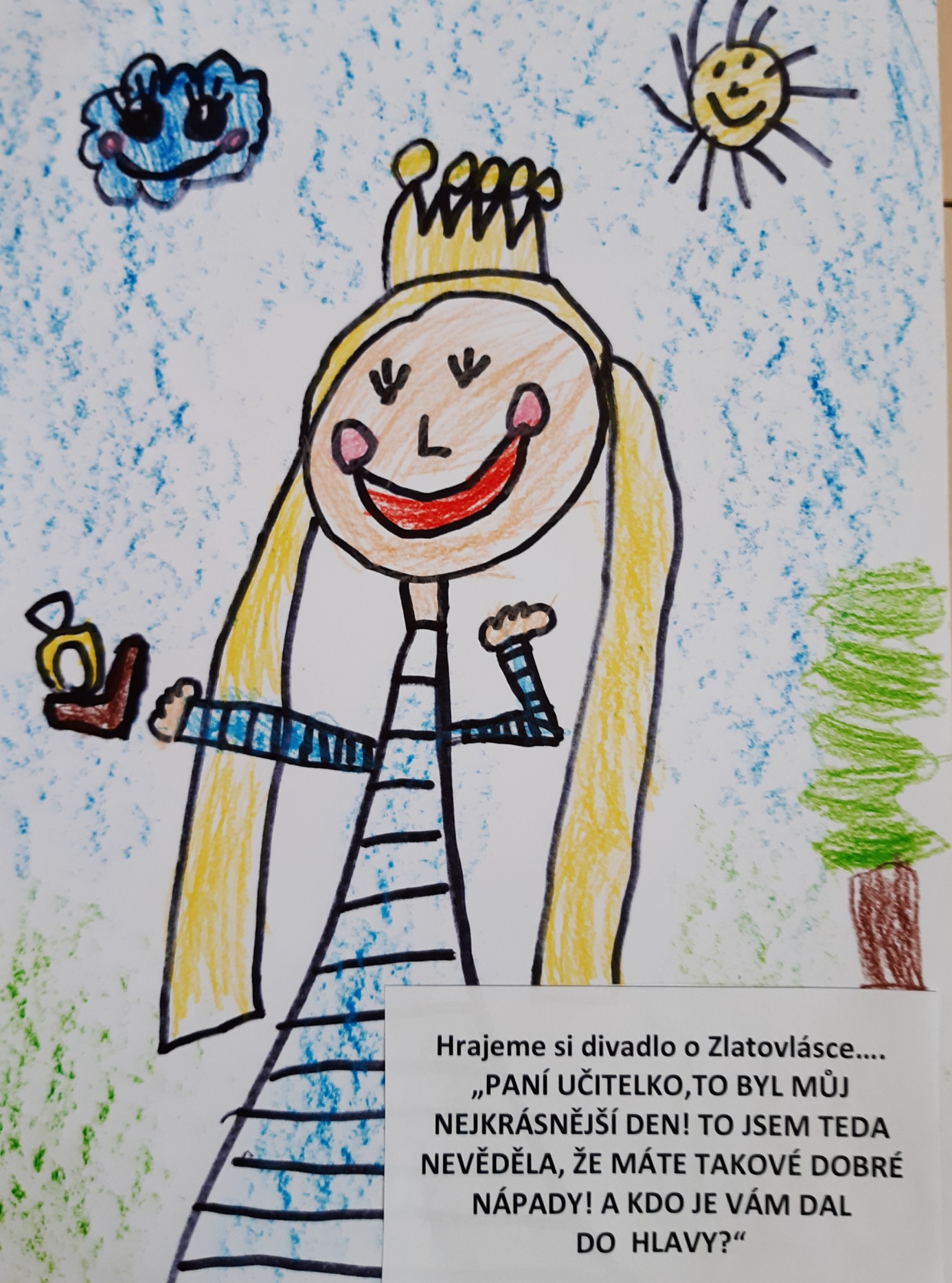 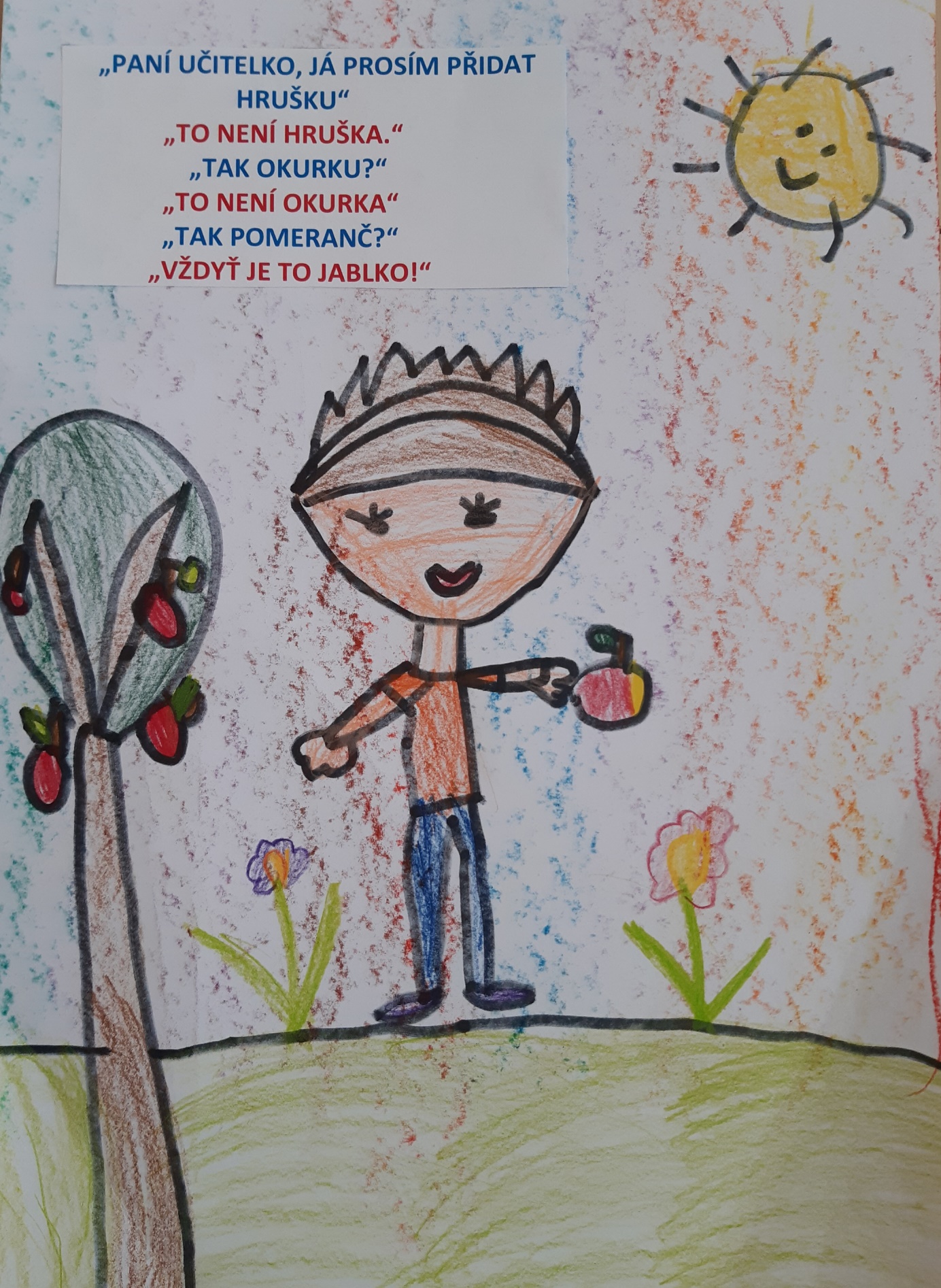 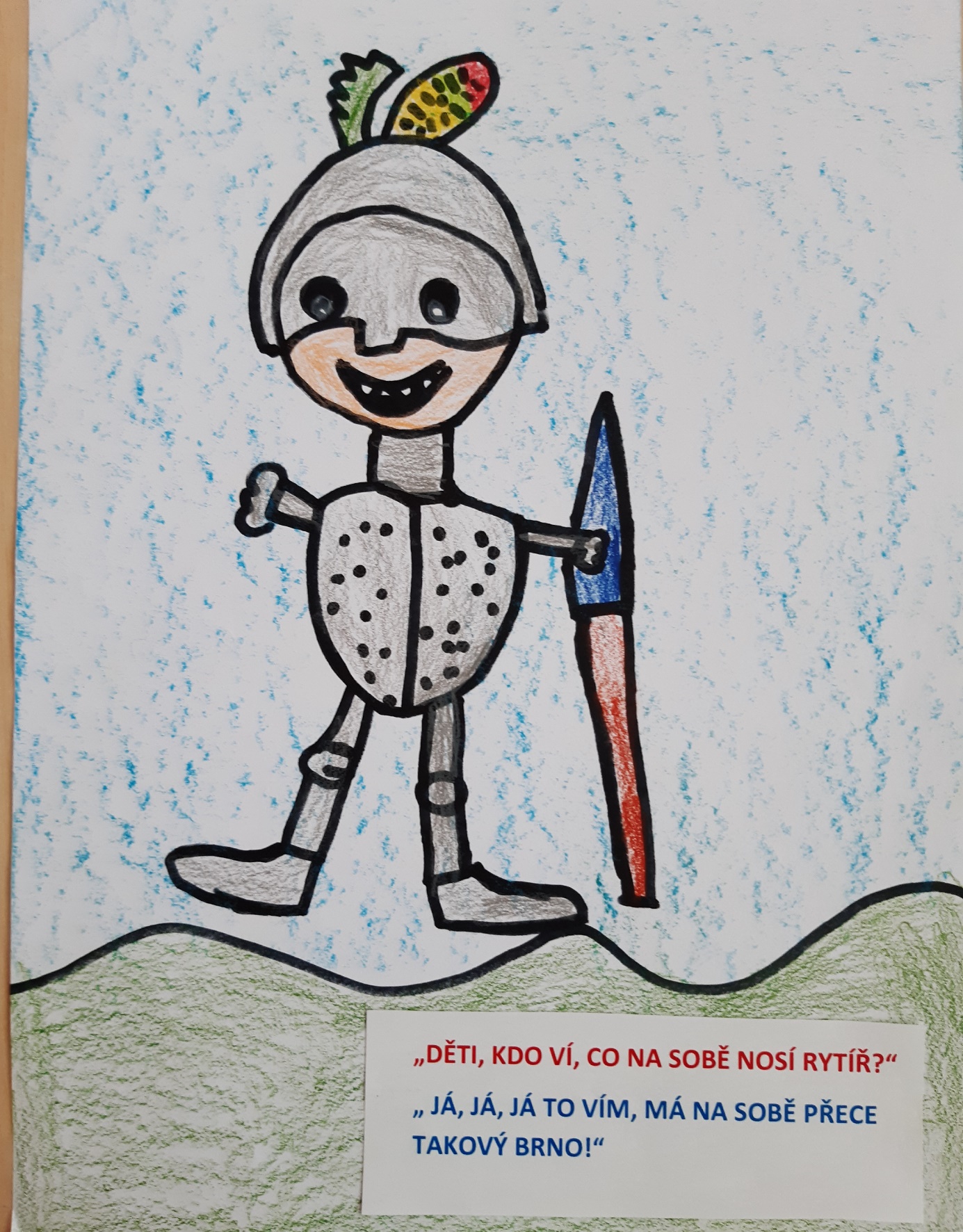 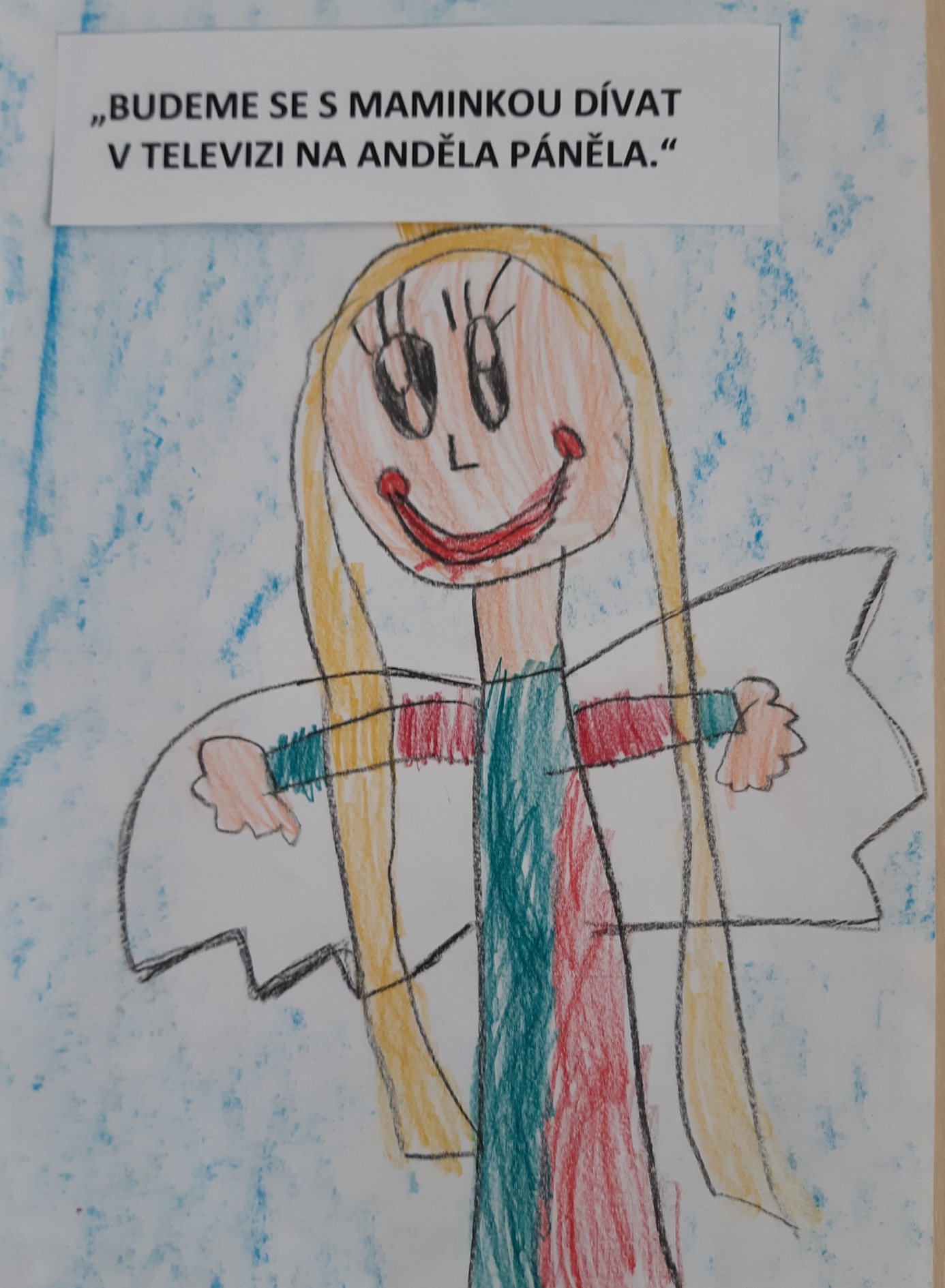 